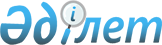 Ғани Мұратбаевтың 100 жылдық мерейтойына дайындық және оны өткiзу туралыҚазақстан Республикасы Үкіметінің қаулысы 2002 жылғы 11 наурыз N 292.

      Қазақстанның көрнектi қоғам қайраткерi, жастар қозғалысының белсендiсi Ғани Мұратбаевтың есiмiн мәңгi есте қалдыру мақсатында Қазақстан Республикасының Үкiметi қаулы етеді:     1. "2001-2002 жылдарда республикалық деңгейде өткiзiлетiн мерейтойлар мен атаулы күндердiң тiзбесi туралы" Қазақстан Республикасы Үкiметiнiң 2001 жылғы 31 қаңтардағы N 157  P010157_  қаулысына (Қазақстан Республикасының ПҮКЖ-ы, 2001 ж., N 4-5, 48-құжат) мынадай толықтыру енгiзiлсiн:     көрсетiлген қаулымен бекiтiлген 2001-2002 жылдар кезеңiнде республикалық деңгейде өткiзiлетiн мерейтойлар мен атаулы күндердiң тiзбесi мынадай мазмұндағы реттiк нөмiрi 6-жолмен толықтырылсын:"6   Ғани Мұратбаевтың    Үкiмет     МАКМ,          2002     100 жылдығы          қаулысы    Қызылорда      жылғы                                     облысының      маусым"                                     әкiмi               2. Қосымшаға сәйкес құрамда Ғани Мұратбаевтың 100 жылдық мерейтойына дайындық және оны өткiзу жөнiндегi республикалық комиссия құрылсын.     3. Қоса беріліп отырған Ғани Мұратбаевтың 100 жылдық мерейтойына дайындық және оны өткiзу жөнiндегi iс-шаралар жоспары бекiтiлсiн.     4. Осы қаулы қол қойылған күнінен бастап күшіне енедi.     Қазақстан Республикасының         Премьер-Министрi                                     Қазақстан Республикасы Үкiметiнің                                         2002 жылғы 11 наурыздағы                                              N 292 қаулысына                                                  қосымша            Ғани Мұратбаевтың 100 жылдық мерейтойына дайындық                 және оны өткiзу жөнiндегi республикалық                           комиссияның құрамыҚұл-Мұхаммед                  - Қазақстан РеспубликасыныңМұхтар Абрарұлы                 Мәдениет, ақпарат және                                қоғамдық келiсiм министрi,                                төрағаБеркiмбаева                   - Қазақстан РеспубликасыныңШәмша Көпбайқызы                Бiлiм және ғылым министрi,                                төрағаның орынбасарыҚалетаев                      - Мәдениет, ақпарат жәнеДархан Аманұлы                  қоғамдық келiсiм министрлігі                                Жастар саясаты департаментiнің                                 директоры, хатшыАлтынбаев                     - Қазақстан РеспубликасыныңМұхтар Қапашұлы                 Қорғаныс министрiЫдырысов                      - Қазақстан РеспубликасыныңЕрлан Әбілфайызұлы              Сыртқы iстер бiрiншi вице-министрiНұрғисаев                     - Қызылорда облысының әкiмiСерiкбай Өрікбайұлы       Тiлеухан                      - Қазақстан РеспубликасыныңБекболат Қанайұлы               Мәдениет, ақпарат және қоғамдық                                 келiсiм министрлiгi                                Мәдениет комитетінің төрағасыСариева                       - Қазақстан РеспубликасыныңРысты Халесқызы                 Мәдениет, ақпарат және                                 қоғамдық келiсiм министрлігі                                Мұрағаттарды және құжаттарды                                басқару жөнiндегi комитетінің                                төрайымыЖүсіп                         - "Жас Алаш" газетініңНұртөре Байтілесұлы             бас редакторы                                (келiсiм бойынша)                                     Қазақстан Республикасы Үкiметiнің                                         2002 жылғы 11 наурыздағы                                              N 292 қаулысымен                                                  бекітілген            Ғани Мұратбаевтың 100 жылдық мерейтойына дайындық              және оны өткiзу жөнiндегi iс-шаралар жоспары---------------------------------------------------------------------------р/с!           Iс-шара            ! Орындалу !     Жауапты атқарушылар N !                              ! мерзiмi  ! --------------------------------------------------------------------------- 1 !               2              !     3    !             4---------------------------------------------------------------------------1.  Ғани Мұратбаевтың 100 жылдық   2002 жылғы  Мәдениет, ақпарат және    мерейтойына арналған             маусым    қоғамдық келiсiм    республикалық конференция                  министрлігі, Қызылорда    өткiзу                                     облысының әкiмi2.  Қазақстан Республикасының      2002 жылғы  Мәдениет, ақпарат және    бұқаралық ақпарат құралдары      маусым    қоғамдық келiсiм    редакторларының қатысуымен                 министрлігі, Қызылорда    республикалық конференция                  облысының әкiмi    шеңберiнде "дөңгелек үстел"     өткiзу                3.  Мерейтойлық тарихи-өмiрбаяндық  2002 жыл   Мәдениет, ақпарат және    жинақ дайындау және басып                  қоғамдық келiсiм министрлігі    шығару       4.  Мәскеу қаласында (Ресей        2002 жылғы  Мәдениет, ақпарат және    Федерациясы) Ғани Мұратбаевты    маусым    қоғамдық келiсiм    еске алуға арналған iс-шаралар             министрлiгi, Сыртқы iстер    өткiзу                                     министрлігі, Қызылорда                                               облысының әкiмi5.  Тақырыптық кiтап көрмелерiн     2002 жыл   Мәдениет, ақпарат және    ұйымдастыру                                қоғамдық келiсiм министрлігі6.  Ғани Мұратбаевтың өмiрi мен     2002 жыл   Мәдениет, ақпарат және    қызметiн бұқаралық ақпарат                 қоғамдық келiсiм министрлiгi    құралдарында көрсетудi     қамтамасыз ету       7.  Қазақстан Республикасы          2002 жыл   Қорғаныс министрлiгi    Қарулы Күштерiнде Ғани    Мұратбаевты еске алуға    арналған отансүйгіштiк    бағытта iс-шаралар өткiзу     8.  Білім беру ұйымдарында          2002 жыл   Бiлiм және ғылым министрлiгi    Ғани Мұратбаевты еске алуға    арналған сынып сағаттарын,     "ержүректiк сабақтарын",     тақырыптық кештер өткiзу9.  Қызылорда облысы Қазалы         2002 жыл    Қызылорда облысының әкімі    ауданындағы Ғани Мұратбаевтың     тарихи-мемориалдық мұражайын    жөндеу-жаңғыртудан өткiзіп,    қорын толықтыру10. Ғани Мұратбаевтың 100 жылдық    2002 жылғы  Облыстардың, Астана және    мерейтойына арналған              маусым    Алматы қалаларының әкiмдерi    iс-шараларды ұйымдастыру    11. Қызылорда облысында Ғани        2002 жылғы  Қызылорда облысының    Мұратбаевтың 100 жылдық           маусым    әкiмi    мерейтойына арналған    мерейтойлық салтанаттар    өткiзу---------------------------------------------------------------------------Мамандар:     Багарова Ж.А.,     Қасымбеков Б.А.
					© 2012. Қазақстан Республикасы Әділет министрлігінің «Қазақстан Республикасының Заңнама және құқықтық ақпарат институты» ШЖҚ РМК
				